Домашнее задание  по предмету «Основы изобразительной грамоты и рисование»3/5  класс ДООПТема урока: «Тематическая композиция «А у нас во дворе…»1. Детализация работы.2. Обобщение композиции.Пример 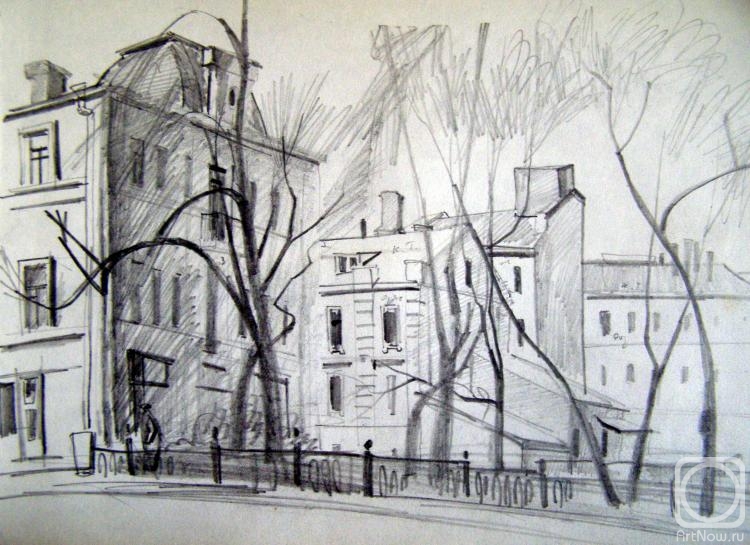 